МИНИСТЕРСТВО ОБРАЗОВАНИЯ И МОЛОДЁЖНОЙ ПОЛИТИКИСВЕРДЛОВСКОЙ ОБЛАСТИАчитский филиал ГАПОУ СО «Красноуфимский аграрный колледж»РАБОЧАЯ ПРОГРАММА УЧЕБНОГО ПРЕДМЕТАО.01 РУССКИЙ ЯЗЫКПрофессия: 38.01.02  «Продавец, контролёр - кассир»1курс, группа 15-ПРУровень освоения (базовый)Форма обучения: очная2021 годРабочая программа разработана в соответствии с требованиями: - федерального государственного образовательного стандарта среднего общего образования, утверждённого Приказом Министерства образования и науки РФ от 29.12. 2014 г. № 1645 с изменениями от 11.12.2020;- федерального государственного образовательного стандарта  среднего профессионального образования по профессии 38.01.02. «Продавец, контролер-кассир», утверждённого Приказом Министерства образования и науки РФ от 02.08.2013 г.№ 709 (базовая подготовка),- рабочей программы воспитания  УГС 38.00.00 Экономика и управление по профессии 38.01.02 Продавец, контролер-кассир.Разработчик: Хабарова Екатерина Васильевна, преподаватель первой квалификационной категории Ачитского филиала ГАПОУ СО «Красноуфимский аграрный колледж», СОДЕРЖАНИЕ1.ОБЩАЯ ХАРАКТЕРИСТИКА РАБОЧЕЙ ПРОГРАММЫ УЧЕБНОГО ПРЕДМЕТА             42. ПЛАНИРУЕМЫЕ РЕЗУЛЬТАТЫ ОСВОЕНИЯ УЧЕБНОГО ПРЕДМЕТА                              4      3.СТРУКТУРА И СОДЕРЖАНИЕ УЧЕБНОГО ПРЕДМЕТА                                                        84. УСЛОВИЯ РЕАЛИЗАЦИИ ПРОГРАММЫ УЧЕБНОГО ПРЕДМЕТА                                    125.КОНТРОЛЬ И ОЦЕНКА РЕЗУЛЬТАТОВ ОСВОЕНИЯ УЧЕБНОГО ПРЕДМЕТА                 14ОБЩАЯ ХАРАКТЕРИСТИКА РАБОЧЕЙ ПРОГРАММЫ УЧЕБНОГО ПРЕДМЕТАРУССКИЙ ЯЗЫК1.1. Место учебного предмета в структуре основной   образовательной программыРабочая программа учебного предмета «Русский язык» является частью основной профессиональной образовательной программы среднего профессионального образования по профессии СПО 38. 01.02. Продавец, контролёр - кассир (базовая подготовка).Рабочая программа учебного предмета разработана на основе федерального государственного образовательного стандарта среднего общего образования реализуемого в пределах ОПОП СПО. Место учебного предмета в структуре основной профессиональной образовательной программы: общеобразовательный цикл. Учебный предмет «Русский язык» входит в состав предметной области «Русский язык и литература» ФГОС среднего общего образования и изучается в общеобразовательном цикле учебного плана ОПОП СПО на базе основного общего образования с получением среднего общего образования. 1.3.	Цели и задачи учебного предмета:•	совершенствование общеучебных умений и навыков обучаемых: языковых, речемыслительных, орфографических, пунктуационных, стилистических;•	формирование функциональной грамотности и всех видов компетенций (лингвистической (языковедческой), коммуникативной, культуроведческой);•	совершенствование умений обучающихся осмысливать закономерности языка, правильно, стилистически верно использовать языковые единицы в устной и письменной речи в разных речевых ситуациях;•	дальнейшее развитие и совершенствование способности и готовности к речевому взаимодействию и социальной адаптации; готовности к трудовой деятельности, осознанному выбору профессии; навыков самоорганизации и саморазвития; информационных умений и навыков.2. ПЛАНИРУЕМЫЕ РЕЗУЛЬТАТЫ ОСВОЕНИЯ УЧЕБНОГО ПРЕДМЕТАОсвоение содержания учебной дисциплины «Русский язык» обеспечивает достижение студентами следующих результатов:•	личностных (ЛП УП):ЛР УП 1 -	воспитание уважения к русскому (родному) языку, который сохраняет и отражает культурные и нравственные ценности, накопленные народом на протяжении веков, осознание связи языка и истории, культуры русского и других народов;ЛР УП 2 -	понимание роли родного языка как основы успешной социализации личности;ЛР УП 3 -	осознание эстетической ценности, потребности сохранить чистоту русского языка как явления национальной культуры;ЛР УП 4 -	формирование мировоззрения, соответствующего современному уровню развития науки и общественной практики, основанного на диалоге культур, а также различных форм общественного сознания, осознание своего места в поликультурном мире;ЛР УП 5 -	способность к речевому самоконтролю; оцениванию устных и письменных высказываний с точки зрения языкового оформления, эффективности достижения поставленных коммуникативных задач;ЛР УП 6 -	готовность и способность к самостоятельной, творческой и ответственной деятельности;ЛР УП 7 -	способность к самооценке на основе наблюдения за собственной речью, потребность речевого самосовершенствования;•	метапредметных (МР):МР 1 -	владение всеми видами речевой деятельности: аудированием, чтением (пониманием), говорением, письмом;МР 2 -	владение языковыми средствами — умение ясно, логично и точно излагать свою точку зрения, использовать адекватные языковые средства; использование приобретенных знаний и умений для анализа языковых явлений на межпредметном уровне;МР 3 -	применение навыков сотрудничества со сверстниками, детьми младшего возраста, взрослыми в процессе речевого общения, образовательной, общественно полезной, учебно-исследовательской, проектной и других видах деятельности;МР 4 -	овладение нормами речевого поведения в различных ситуациях межличностного и межкультурного общения;МР 5 -	готовность и способность к самостоятельной информационно-познавательной деятельности, включая умение ориентироваться в различных источниках информации, критически оценивать и интерпретировать информацию, получаемую из различных источников;МР 6 -	умение извлекать необходимую информацию из различных источников:учебно-научных текстов, справочной литературы, средств массовой информации, информационных и коммуникационных технологий для решения когнитивных, коммуникативных и организационных задач в процессе изучения русского языка;•	предметных (ПР):ПР 1 -	сформированность понятий о нормах русского литературного языка и применение знаний о них в речевой практике;ПР 2 -	сформированность умений создавать устные и письменные монологические и диалогические высказывания различных типов и жанров в учебно-научной (на материале изучаемых учебных дисциплин), социально-культурной и деловой деятельностью;ПР 3 -	владение навыками самоанализа и самооценки на основе наблюдений за собственной речью;ПР 4 -	владение умением анализировать текст с точки зрения наличия в нем явной и скрытой, основной и второстепенной информации;ПР 5 -	владение умением представлять тексты в виде тезисов, конспектов, аннотаций, рефератов, сочинений различных жанров;ПР 6 -	сформированность представлений об изобразительно-выразительных возможностях русского языка;ПР 7 -	сформированность умений учитывать исторический, историко-культурный контекст и контекст творчества писателя в процессе анализа текста;ПР 8 -	способность выявлять в художественных текстах образы, темы и проблемы и выражать свое отношение к теме, проблеме текста в развернутых аргументированных устных и письменных высказываниях;ПР 9 -	владение навыками анализа текста с учетом их стилистической и жанрово-родовой специфики; осознание художественной картины жизни, созданной в литературном произведении, в единстве эмоционального личностного восприятия и интеллектуального понимания;ПР 10 -	сформированность представлений о системе стилей языка художественной литературы.ЛР 1 - Осознающий себя гражданином и защитником великой страны.ЛР 2 -Проявляющий активную гражданскую позицию, демонстрирующий приверженность принципам честности, порядочности, открытости, экономически активный и участвующий в студенческом и территориальном самоуправлении, в том числе на условиях добровольчества, продуктивно взаимодействующий и участвующий в деятельности общественных организаций.ЛР 3 -Соблюдающий нормы правопорядка, следующий идеалам гражданского общества, обеспечения безопасности, прав и свобод граждан России. Лояльный к установкам и проявлениям представителей субкультур, отличающий их от групп с деструктивным и девиантным поведением. Демонстрирующий неприятие и предупреждающий социально опасное поведение окружающих.ЛР 4 - Проявляющий и демонстрирующий уважение к людям труда, осознающий ценность собственного труда. Стремящийся к формированию в сетевой среде личностно и профессионального конструктивного «цифрового следа».ЛР 5 - Демонстрирующий приверженность к родной культуре, исторической памяти на основе любви к Родине, родному народу, малой родине, принятию традиционных ценностей многонационального народа России.ЛР 6 - Проявляющий уважение к людям старшего поколения и готовность к участию в социальной поддержке и волонтерских движениях.ЛР 7 - Осознающий приоритетную ценность личности человека; уважающий собственную и чужую уникальность в различных ситуациях, во всех формах и видах деятельности.ЛР 8 -Проявляющий и демонстрирующий уважение к представителям различных этнокультурных, социальных, конфессиональных и иных групп. Сопричастный к сохранению, преумножению и трансляции культурных традиций и ценностей многонационального российского государства.ЛР 9 - Соблюдающий и пропагандирующий правила здорового и безопасного образа жизни, спорта; предупреждающий либо преодолевающий зависимости от алкоголя, табака, психоактивных веществ, азартных игр и т.д. Сохраняющий психологическую устойчивость в ситуативно сложных или стремительно меняющихся ситуациях.ЛР 10 - Заботящийся о защите окружающей среды, собственной и чужой безопасности, в том числе цифровой.ЛР 11 - Проявляющий уважение к эстетическим ценностям, обладающий основами эстетической культуры.ЛР 12 -Принимающий семейные ценности, готовый к созданию семьи и воспитанию детей; демонстрирующий неприятие насилия в семье, ухода от родительской ответственности, отказа от отношений со своими детьми и их финансового содержания.2.1. Обучающийся, освоивший учебный предмет, должен обладать общими компетенциями, включающими в себя способность:ОК 1. Понимать сущность и социальную значимость своей будущей профессии, проявлять к ней устойчивый интерес.ОК 2. Организовывать собственную деятельность, исходя из цели и способов её достижения, определённых руководителем.ОК 3. Анализировать рабочую ситуацию, осуществлять текущий и итоговый контроль, оценку и коррекцию собственной деятельности, нести ответственность за результаты своей работы.ОК 4. Осуществлять поиск информации, необходимой для эффективного выполнения профессиональных задач.ОК 5. Использовать информационно-коммуникационные технологии в профессиональной деятельности. ОК 6. Работать в команде, эффективно общаться с коллегами, руководством, клиентами. ОК 7. Соблюдать правила реализации товаров в соответствии с действующими санитарными нормами и правилами, стандартами и Правилами продажи товаров.ОК 8. Исполнять воинскую обязанность, в том числе с применением полученных профессиональных знаний (для юношей).2.2. Синхронизация образовательных результатов (ЛР УП, ПР, МР, ОК)ФГОС СОО и ФГОС СПО3. СТРУКТУРА И ПРИМЕРНОЕ СОДЕРЖАНИЕ УЧЕБНОЙ ДИСЦИПЛИНЫ3.1. Объем учебной дисциплины и виды учебной работы3.2. Тематический план и содержание УП РУССКИЙ ЯЗЫК4. УСЛОВИЯ РЕАЛИЗАЦИИ ПРОГРАММЫ  УЧЕБНОГО ПРЕДМЕТА4.1 Материально-техническое обеспечение обученияДля реализации программы учебного предмета имеется учебный кабинет «Русский язык и литература».Оборудование учебного кабинета:- рабочие места по количеству обучающихся;-рабочее место преподавателя;-комплект учебно-методической документации;-наглядные пособия: плакаты, раздаточный материал; -видеотека по курсу.Технические средства обучения: -компьютер, мультимедийный проектор.4.2. Информационное обеспечение обученияОсновные источники: Воителева Т. М. Русский язык: орфография, пунктуация, культура речи: учебно-практическое пособие/ Воителева Т. М., Тихонова В. В. – Москва: КноРус, 2019.Гольцова Н.Г., Шамшин И.В., Мищерина М.А. Русский язык 10-11: допущено Министерством образования РФ, издательство «Русское слово», 2017.Дополнительные источники: Антонова Е.С., Воителева Т.М. Русский язык и культура речи, учебник: до     пущено Министерством образования для СПО, 8-е издание, испр., Москва Издательский центр «Академия», 2017. Бабайцева В.В., Михальская А.К. Русский язык 10-11: допущено Министерством образования РФ, издательство «Дрофа», 2014;Дейкина А.Д., Пахнова Т.М. Русский язык, учебник 10-11: допущено Министерством образования РФ,   издательство  «Вербум-М», 2018;Новикова Л. И. Русский язык: практикум/ Новикова Л. И., Соловьева Н. Ю., Фысина У. Н. – Москва: Российский государственный университет правосудия, 2017.Руднев В. Н. Русский язык и культура речи: учебное пособие/ Руднев В. Н. – Москва: КноРус, 2017 (СПО).Соловьева Н. Ю. Русский язык. Тесты для студентов, обучающихся по программе СПО: учебное пособие/ Соловьева Н. Ю. - Москва: Российский государственный университет правосудия, 2017.Интернет-ресурсы:Виртуальная школа. http://vschool.km.ru/Говорим по-русски! http://www.echo.msk.ru/headings/speakrus.htmlДистанционная поддержка учителей-словесников 
http://www.ipk.edu.yar.ru/resource/distant/russian_language/index3.htmДистанционные курсы русского языка http://urok.hut.ruЗнаете слово? http://mech.math.msu.su/~apentus/znaete/Интерактивные словари русского языка http://www.gramota.ru/Культура письменной речи http://likbez.h1.ru/Культура письменной речи http://www.gramma.ruМир слова русского http://www.rusword.com.uaОномастикон. Русские фамилии http://express.irk.ru/1000/fam/index.htmОсновные правила грамматики русского языка http://www.ipmce.su/~lib/osn_prav.htmlПравила русской орфографии и пунктуации http://www.anriintern.com/rus/orfpun/main.htmПроверь себя! http://www.cde.spbstu.ru/test_Rus_St/register_rus.htmРедактор.ru  http://www.redactor.ru/Репетитор http://www.repetitor.h1.ru/programms.htmlРусскiй язык http://teneta.rinet.ru/rus/rj_ogl.htmРусские словари. Служба русского языка http://www.slovari.ru/lang/ru/Русский язык http://www.cdo.tpu.edu.ru/rab_progr/russ_jaz.htmlРусский язык. Справочно-информационный портал http://www.gramota.ru/Русский язык. Тест-экзамены, 9-11 классы http://main.emc.spb.ru/Staff/KNV/otvet/russian/RUS11.HTMРусское письмо http://character.webzone.ruСловарь-справочник русского языка  http://slovar.boom.ru/5. Контроль и оценка результатов освоения УЧЕБНОГО ПРЕДМЕТАУстановление междисциплинарных связей между учебным предметом и УД, ПММИНИСТЕРСТВО  ОБРАЗОВАНИЯ И МОЛОДЁЖНОЙ ПОЛИТИКИСВЕРДЛОВСКОЙ ОБЛАСТИАчитский филиал ГАПОУ СО «Красноуфимский аграрный колледж»КОНТРОЛЬНО-ОЦЕНОЧНЫЕ СРЕДСТВАПО УЧЕБНОГО ПРЕДМЕТАО. 01 РУССКИЙ ЯЗЫКпрофессия: 38.01.02 «Продавец, контролер - кассир»1курс, группа 15-ПРУровень освоения (базовый)Форма обучения: очная2021 г.СОДЕРЖАНИЕ1.Паспорт комплекта контрольно-измерительных материалов1.1 КОНТРОЛЬ И ОЦЕНКА РЕЗУЛЬТАТОВ ОСВОЕНИЯ УЧЕБНОГО ПРЕДМЕТАНа первом  курсе изучаются темы: Язык и речь. Функциональные стили речи. Лексика и фразеология. Фонетика, орфоэпия, графика, орфография. Морфемика, словообразование, орфография. Морфемика, словообразование, орфография. Морфология и орфография: имя существительное, имя прилагательное, имя числительное, местоимение, глагол, причастие как особая форма глагола, Деепричастие как особая форма глагола, наречие, слова категории состояния (безлично-предикативные слова).Контроль и оценка этих дидактических единиц осуществляются с использованием следующих форм и методов:Таблица 1. Формы и методы контроля и оценки дидактических единицОценка освоения УП предусматривает использование пятибалльной системы оценки.1.2 ФОРМЫ ПРОМЕЖУТОЧНОЙ АТТЕСТАЦИИТаблица 2.   Запланированные формы промежуточной аттестации1.3.ОПИСАНИЕ ПРОЦЕДУРЫ  ЗАЧЁТАФорма проведения зачёта – тестирование. Зачётная работа состоит из  20 вопросов.Условием положительной аттестации является усвоение знаний и освоение умений в соответствии с критериями:«удовлетворительно»- 70-79%,«хорошо»- 80-95%,«отлично»- 96-100%.Максимальное количество баллов за работу -40.«неудовлетворительно»- менее 20 баллов«удовлетворительно»- 21-28 балла,«хорошо»- 29-37 баллов,«отлично»- 38-40 балла.Время выполнения: 80 минут.Условия выполнения заданийПомещение: учебная аудитория.Необходимые материалы: ручка, карандаш.1.4 Критерии оценки на зачёте.Оценочный лист    по дисциплине «Русский язык»Ф.И.О. студента ___________________________________________________дата «____» ___________ 20    г.«неудовлетворительно»- менее 20 баллов«удовлетворительно»- 21-28 балла,«хорошо»- 29-37 баллов,«отлично»- 38-40 балла.2. Задания для зачёта.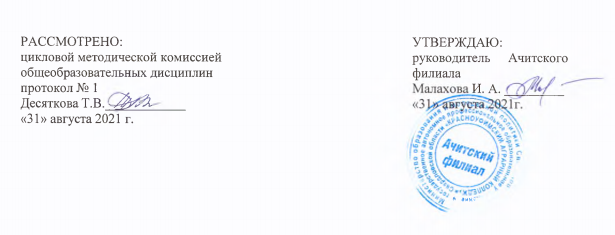 ФГОС СООФГОС СОО ФГОС СПО ФГОС СПОРезультаты освоения УДРезультаты освоения УДОбщие компетенцииОбщие компетенцииЛичностный Умение оценивать результат своей деятельности и деятельности одногруппниковОК 2Организовывать собственную деятельность, исходя из цели и способов её достижения. определённых руководителемЛичностный Готовность и способность к самостоятельной информационно-познавательной деятельности, включая умение ориентироваться в различных источниках информации, критически оценивать и интерпретировать информацию, получаемую из различных источниковОК 4Осуществлять поиск информации, необходимой для эффективного выполнения профессиональных задач.Личностный Владение нормами речевого поведения в различных ситуациях межличностного и межкультурного общенияОК 6Работать в команде, эффективно общаться с коллегами, руководством, клиентамиМетапредметныйВладение языковыми средствами — умение ясно, логично и точно излагать свою точку зрения, использовать адекватные языковые средства; использование приобретенных знаний и умений для анализа языковых явлений на межпредметном уровнеОК 2Организовывать собственную деятельность, исходя из цели и способов её достижения. определённых руководителемМетапредметныйВладение навыками самоанализа и самооценки на основе наблюдений за собственной речьюОК 3Анализировать рабочую ситуацию, осуществлять текущий и итоговый контроль, оценку и коррекцию собственной деятельности, нести ответственность за результаты своей работы.МетапредметныйУмение извлекать необходимую информацию из различных источников:учебно-научных текстов, справочной литературы, средств массовой информации, информационных и коммуникационных технологий для решения когнитивных, коммуникативных и организационных задач в процессе изучения русского языкаОК 4Осуществлять поиск информации, необходимой для эффективного выполнения профессиональных задач.МетапредметныйУмение извлекать необходимую информацию из различных источников:учебно-научных текстов, справочной литературы, средств массовой информации, информационных и коммуникационных технологий для решения когнитивных, коммуникативных и организационных задач в процессе изучения русского языкаОК 5Использовать информационно-коммуникационные технологии в профессиональной деятельности.ПредметныйУмение создавать устные и письменные монологические и диалогические высказывания различных типов и жанров в учебно-научной (на материале изучаемых учебных дисциплин), социально-культурной и деловой деятельностьюОК 1Понимать сущность и социальную значимость своей будущей профессии, проявлять к ней устойчивый интересПредметныйВладение навыками анализа текста с учетом их стилистической и жанрово-родовой специфики; осознание художественной картины жизни, созданной в литературном произведении, в единстве эмоционального личностного восприятия и интеллектуального пониманияОК 3Анализировать рабочую ситуацию, осуществлять текущий и итоговый контроль, оценку и коррекцию собственной деятельности, нести ответственность за результаты своей работыВид учебной работыОбъем часовМаксимальная учебная нагрузка (всего)93Обязательная аудиторная учебная нагрузка (всего) 62Самостоятельная работа обучающегося (всего)31Итоговая аттестация в форме дифференцированного зачётаИтоговая аттестация в форме дифференцированного зачёта№ урокаНаименование разделов и темСодержание учебного материала, практические работы, самостоятельная работа обучающихсяОбъем часовКоды компетенций и личностных результатов, формированию которых способствует элемент программы1.2.3.4.5.Раздел 1. Язык и речь. Функциональные стили речи.Раздел 1. Язык и речь. Функциональные стили речи.Раздел 1. Язык и речь. Функциональные стили речи.Раздел 1. Язык и речь. Функциональные стили речи.Раздел 1. Язык и речь. Функциональные стили речи.Содержание учебного материала1.Язык и речь.Виды речевой деятельности. Речевая ситуация и её компоненты. Основные требования к речи: правильность, точность, выразительность, уместность употребления языковых средств. Входной контроль.2ЛР УП 5, МР4, ПР 2, ПР 4. ЛР5. ЛР 7, ОК 3, ОК 4.2.Функциональные стили речи. Функциональные стили речи и их особенности. 2ЛР УП 5, МР4, ПР 2, ПР 4. ЛР5. ЛР 7, ОК 3, ОК 4.3.Разговорный стиль речи.Разговорный стиль речи, его основные признаки, сфера использования.2ЛР УП 5, МР4, ПР 2, ПР 4. ЛР5. ЛР 7, ОК 3, ОК 4.4.Научный стиль речи.Научный стиль речи. Основные жанры научного стиля: доклад, статья, сообщение и др. 2ЛР УП 5, МР4, ПР 2, ПР 4. ЛР5. ЛР 7, ОК 3, ОК 4.5.Проблемы русского языка в современном мире. Самостоятельная работа обучающихся № 1: написать сообщение.2ЛР УП 5, МР 5, МР 6, ОК 3, ОК 4.6.Официально-деловой стиль речи.Официально-деловой стиль речи, его признаки, назначение. Жанры официально – делового стиля: заявление, доверенность, расписка, резюме и др.2ЛР УП 5, МР4, ПР 2, ПР 4. ЛР5. ЛР 7, ОК 3, ОК 4.7.Публицистический стиль речи.Публицистический стиль речи, его назначение. Основные жанры публицистического стиля. Основы ораторского искусства. Подготовка публичной речи. Особенности построения публичного выступления.2ЛР УП 5, МР4, ПР 2, ПР 4. ЛР5. ЛР 7, ОК 3, ОК 4.8.Автобиография.Самостоятельная работа обучающихся № 2: составить автобиографию.2ЛР УП 5, МР 5, МР 6, ОК 3, ОК 4.9.Художественный стиль речи.Художественный стиль речи, его основные признаки: образность, использование изобразительно-выразительных средств и др.2ЛР УП 5, МР4, ПР 2, ПР 4. ЛР5. ЛР 7, ОК 3, ОК 4.10.Подготовка к контрольной работе.Самостоятельная работа обучающихся №3: проработать опорные конспекты2ЛР УП 5, МР4, ПР 2, ПР 4. ЛР5. ЛР 7, ОК 3, ОК 4.11. Контрольная работа «Функциональные стили речи». Контрольная работа.2ЛР УП 5, МР4, ПР 2, ПР 4. ЛР5. ЛР 7, ОК 3, ОК 4.Раздел 2. Фонетика, орфоэпия, графика, орфография.Раздел 2. Фонетика, орфоэпия, графика, орфография.Раздел 2. Фонетика, орфоэпия, графика, орфография.Раздел 2. Фонетика, орфоэпия, графика, орфография.Раздел 2. Фонетика, орфоэпия, графика, орфография.12.Фонетические единицы.Звук и фонема. Соотношение буквы и звука. Открытый и закрытый слоги. Соотношение буквы и звука. Фонетическая фраза.2ЛР УП 6, МР 2, МР 6, ОК 3, ОК 4.13.Ударение словесное и логическое. Ударение словесное и логическое. Роль ударения в стихотворной речи. Интонационное богатство русской речи. Фонетический разбор слова.2ЛР УП 6, МР 2, МР 6, ОК 3, ОК 4.14.Фонетический разбор слов.Самостоятельная работа обучающихся №4: сделать фонетический разбор слов.2ЛР УП 5, МР 5, МР 6, ОК 3, ОК 4.15.Орфоэпические нормы.Произносительные нормы и нормы ударения. Произношение гласных и согласных звуков, заимствованных слов. Использование орфоэпического словаря. Благозвучие речи. Звукопись как изобразительное средство. Ассонанс, аллитерация.2ЛР УП 6, МР 2, МР 6, ОК 3, ОК 4.16.Орфография.Правописание безударных гласных, звонких и глухих согласных. Употребление буквы ь. Правописание о/е после шипящих и ц. Правописание приставок на з-/с-. Правописание и/ы после приставок.2ЛР УП 6, МР 2, МР 6, ОК 3, ОК 4.17.Подготовка к контрольной работе.Самостоятельная работа обучающихся №5: проработать опорные конспекты2ЛР УП 5, МР 5, МР 6, ОК 3, ОК 4.18.Контрольная работа «Фонетика, орфоэпия».Контрольная работа.2ЛР УП 6, МР 2, МР 6, ОК 3, ОК 4.Раздел 3. Лексика и фразеология.Раздел 3. Лексика и фразеология.Раздел 3. Лексика и фразеология.Раздел 3. Лексика и фразеология.Раздел 3. Лексика и фразеология.19.Слово в лексической системе языка.Лексическое и грамматическое значения слова. Многозначность слова. Прямое и переносное значение слова. Метафора, метонимия как выразительные средства языка. Омонимы, синонимы, антонимы, паронимы и их употребление.2ЛР УП 6, МР 2, МР 6, ОК 1, ОК 3, ОК 4.20.Русская лексика с точки зрения её происхождения и употребления.Исконно русская лексика, заимствованная лексика, старославянизмы. Нейтральная лексика, книжная лексика, лексика устной речи (жаргонизмы, арготизмы, диалектизмы). Профессионализмы. Терминологическая лексика.2ЛР УП 6, МР 2, МР 6, ОК 1, ОК 3, ОК 4.21.Словарь по профессии.Самостоятельная работа обучающихся № 6: составить словарь.2ЛР УП 5, МР 5, МР 6, ОК 3, ОК 4.22.Активный и пассивный словарный запас.Архаизмы, историзмы, неологизмы. Особенности русского речевого этикета. Лексика, обозначающая предметы и явления традиционного русского быта. Фольклорная лексика и фразеология. Русские пословицы и поговорки.2ЛР УП 5, МР 5, МР 6, ОК 1, ОК 3, ОК 4.23.Русские пословицы и поговорки о труде.Самостоятельная работа обучающихся № 7: создать слайд - презентацию.2ЛР УП 5, МР 5, МР 6, ОК 1, ОК 3, ОК 4.24.Фразеологизмы.Отличие фразеологизма от слова. Употребление фразеологизмов в речи. Афоризмы. Лексические и фразеологические словари. Лексико-фразеологический разбор.2ЛР УП 5, МР 5, МР 6, ОК 1, ОК 3, ОК 4.25.Профессиональные фразеологизмы.Самостоятельная работа обучающихся № 8: составить таблицу.2ЛР УП 5, МР 5, МР 6, ОК 1, ОК 3, ОК 4.26.Подготовка к контрольной работе.Самостоятельная работа обучающихся №9: проработать опорные конспекты2ЛР УП 5, МР 5, МР 6, ОК 1, ОК 3, ОК 4.27.Контрольная работа «Лексика и фразеология».Контрольная работа.1ЛР УП 5, МР 5, МР 6, ОК 1, ОК 3, ОК 4.Раздел 4. Морфемика, словообразование, орфография. Раздел 4. Морфемика, словообразование, орфография. Раздел 4. Морфемика, словообразование, орфография. Раздел 4. Морфемика, словообразование, орфография. Раздел 4. Морфемика, словообразование, орфография. 28.Морфема как значимая часть слова.Понятие морфемы как значимой части слова. Многозначность морфем. Морфемный разбор слова.2ЛР УП 4, МР 6, МР 8, ОК 1, ОК 3.29.Способы словообразования.Словообразование значимых частей речи.2ЛР УП 4, МР 6, МР 8, ОК 1, ОК 3.30.Морфемный разбор слов.Самостоятельная работа обучающихся №10: сделать морфемный разбор слов.2ЛР УП 5, МР 5, МР 8, ОК 3, ОК 4.31.Правописание морфем. Употребление приставок и суффиксов в разных стилях речи. Правописание чередующихся гласных в корнях слов. Правописание приставок при-/пре-. Правописание сложных слов.2ЛР УП 4, МР 6, МР 8, ОК 1, ОК 3.32.Подготовка к контрольной работе. Самостоятельная работа обучающихся №11: проработать опорные конспекты.2ЛР УП 4, МР 6, МР 8, ОК 1, ОК 3.33.Контрольная работа «Морфемика, словообразование ».Контрольная работа.2ЛР УП 4, МР 6, МР 8, ОК 1, ОК 3.Раздел 5. Морфология и орфография.Раздел 5. Морфология и орфография.Раздел 5. Морфология и орфография.Раздел 5. Морфология и орфография.Раздел 5. Морфология и орфография.34.Имя существительное.Лексико-грамматические разряды имён существительных. Род, число, падеж существительных. Склонение имён существительных. Морфологический разбор имени существительного. Употребление форм имен существительных в речи.2ЛР УП 5, МР 5, МР 6, ОК 3, ОК 4.35.Морфологический разбор имени существительного.Самостоятельная работа обучающихся №12: сделать морфологический разбор.2ЛР УП 5, МР 5, МР 8, ОК 3, ОК 4.36.Имя прилагательное.Лексико-грамматические разряды имён прилагательных. Степени сравнения имён прилагательных. Правописание суффиксов и окончаний имён прилагательных. Правописание сложных прилагательных. Употребление форм имен прилагательных в речи.2ЛР УП 5, МР 5, МР 6, ОК 3, ОК 4.37.Имя числительное.Лексико-грамматические разряды имён числительных. Правописание числительных. Употребление числительных в речи. Сочетание числительных оба, обе, двое, трое и других с существительными разного рода.2ЛР УП 5, МР 5, МР 6, ОК 3, ОК 4.38.Местоимение.Значение местоимения. Лексико-грамматические разряды местоимений. Правописание местоимений. Употребление местоимений в речи.2ЛР УП 5, МР 5, МР 6, ОК 3, ОК 4.39.Морфологический разбор местоимения.Самостоятельная работа обучающихся №13: сделать морфологический разбор.2ЛР УП 5, МР 5, МР 8, ОК 3, ОК 4.40.Глагол.Грамматические признаки глагола. Правописание суффиксов и личных окончаний глагола. Правописание не с глаголами.2ЛР УП 3, МР 5, МР 6, ОК 3, ОК 4.41.Морфологический разбор глагола.Самостоятельная работа обучающихся №14: сделать морфологический разбор.2ЛР УП 5, МР 5, МР 8, ОК 3, ОК 4.42.Причастие как особая форма глагола.Образование действительных и страдательных причастий. Правописание суффиксов и окончаний причастий. Правописание не с причастиями. Правописание –н- и –нн- в причастиях и отглагольных прилагательных. Морфологический разбор причастия.2ЛР УП 3, МР 5, МР 6, ОК 3, ОК 4.43.Деепричастие как особая форма глагола.Образование деепричастий совершенного и несовершенного вида. Правописание не с деепричастиями. Морфологический разбор деепричастия.2ЛР УП 3, МР 5, МР 6, ОК 3, ОК 4.44.Причастный и деепричастный обороты.Самостоятельная работа обучающихся №15: составить таблицу.2ЛР УП 5, МР 5, МР 8, ОК 3, ОК 4.45.Наречие.Грамматические признаки наречия. Степени сравнения наречий. Правописание наречий. Отличие наречий от слов-омонимов.2ЛР УП 3, МР 5, МР 6, ОК 3, ОК 4.46.Подготовка к контрольной работе.Самостоятельная работа обучающихся №16: проработать опорные конспекты.1ЛР УП 5, МР 5, МР 6, ОК 3, ОК 4.47.Итоговая контрольная работа.Контрольная работа.2ЛР УП 5, МР 5, МР 6, ОК 3, ОК 4.ВСЕГО ЧАСОВ93АУДИТОРНЫХ62САМОСТОЯТЕЛЬНЫХ31Результаты обученияКритерии оценкиМетоды оценки•	личностных (ЛП УП):ЛР УП 1 -	воспитание уважения к русскому (родному) языку, который сохраняет и отражает культурные и нравственные ценности, накопленные народом на протяжении веков, осознание связи языка и истории, культуры русского и других народов;ЛР УП 2 -	понимание роли родного языка как основы успешной социализации личности;ЛР УП 3 -	осознание эстетической ценности, потребности сохранить чистоту рус-ского языка как явления национальной культуры;ЛР УП 4 -	формирование мировоззрения, соответствующего современному уровню развития науки и общественной практики, основанного на диалоге культур, а также различных форм общественного сознания, осознание своего места в поликультурном мире;ЛР УП 5 -	способность к речевому самоконтролю; оцениванию устных и письменных высказываний с точки зрения языкового оформления, эффективности достижения поставленных коммуникативных задач;ЛР УП 6 -	готовность и способность к самостоятельной, творческой и ответствен-ной деятельности;ЛР УП 7 -	способность к самооценке на основе наблюдения за собственной речью, потребность речевого самосовершенствования;•	метапредметных (МР):МР 1 -	владение всеми видами речевой деятельности: аудированием, чтением (пониманием), говорением, письмом;МР 2 -	владение языковыми средствами — умение ясно, логично и точно излагать свою точку зрения, использовать адекватные языковые средства; использование приобретенных знаний и умений для анализа языковых явлений на межпредметном уровне;МР 3 -	применение навыков сотрудничества со сверстниками, детьми младшего возраста, взрослыми в процессе речевого общения, образовательной, общественно полезной, учебно-исследовательской, проектной и других видах деятельности;МР 4 -	овладение нормами речевого поведения в различных ситуациях межличностного и межкультурного общения;МР 5 -	готовность и способность к самостоятельной информационно-познавательной деятельности, включая умение ориентироваться в различных источниках информации, критически оценивать и интерпретировать информацию, получаемую из различных источников;МР 6 -	умение извлекать необходимую информацию из различных источников:учебно-научных текстов, справочной литературы, средств массовой информации, информационных и коммуникационных технологий для решения когнитивных, коммуникативных и организационных задач в процессе изучения русского языка;•	предметных (ПР):ПР 1 -	сформированность понятий о нормах русского литературного языка и применение знаний о них в речевой практике;ПР 2 -	сформированность умений создавать устные и письменные монологические и диалогические высказывания различных типов и жанров в учебно-научной (на материале изучаемых учебных дисциплин), социально-культурной и деловой деятельностью;ПР 3 -	владение навыками самоанализа и самооценки на основе наблюдений за собственной речью;ПР 4 -	владение умением анализировать текст с точки зрения наличия в нем явной и скрытой, основной и второстепенной информации;ПР 5 -	владение умением представлять тексты в виде тезисов, конспектов, аннотаций, рефератов, сочинений различных жанров;ПР 6 -	сформированность представлений об изобразительно-выразительных возможностях русского языка;ПР 7 -	сформированность умений учитывать исторический, историко-культурный контекст и контекст творчества писателя в процессе анализа текста;ПР 8 -	способность выявлять в художественных текстах образы, темы и проблемы и выражать свое отношение к теме, проблеме текста в развернутых аргументированных устных и письменных высказываниях;ПР 9 -	владение навыками анализа текста с учетом их стилистической и жанрово-родовой специфики; осознание художественной картины жизни, созданной в литературном произведении, в единстве эмоционального личностного восприятия и интеллектуального понимания;
ПР 10 -	сформированность представлений о системе стилей языка художественной литературы.- проявление эмоциональной устойчивости;-проявление личностной позиции.- использует достижения современной науки и технологий для повышения собственного интеллектуального развития в выбранной профессиональной деятельности- владеет программным  материалом: владеет всеми видами речевой деятельности: аудированием, чтением (пониманием), говорением, письмом;- владение нормами речевого поведения в различных ситуациях межличностного и межкультурного общения;- создает устные и письменные монологические и диалогические высказывания различных типов и жанров;- умеет анализировать текст с разных точек зренияНаблюдение и анализ работы в группе, выступление с докладом, рефератом, презентацией.Составление кластера, интеллект-карты, схем.Наблюдение и анализ результатов выполнения :практических работконтрольных работтестовых работвнеаудиторных работинтерактивных заданийУстная, письменная оценка знаний, умений по результатам промежуточного контроля и итоговой аттестации по учебному предметуПредметное содержание УПОбразовательные результатыНаименование УД, ПМВарианты междисциплинарных заданийЛР УП 1, МР2, ПР 2, ПР 4. ЛР6. ЛР 10, ОК 1, ОК 3,ОК 4.Эффективное поведение на рынке труда Составление автобиографии, резюме, доверенности.ЛексикаЛР УП 1, МР2, ПР 2, ПР 4. ЛР6. ЛР 10, ОК 1, ОК 3,ОК 4.ПМ.01Составление словаря по профессии.ФразеологияЛР УП 1, МР2, ПР 2, ПР 4. ЛР6. ЛР 10, ОК 1, ОК 3,ОК 4.ПМ.01ЛитератураПрофессиональные фразеологизмы.       1 Паспорт комплекта контрольно - оценочных средств       1 Паспорт комплекта контрольно - оценочных средств191.1 Контроль и оценка результатов освоения УП191.2 Формы промежуточной аттестации221.3 Описание процедуры зачёта221.4 Критерии оценки на зачёте252.Задания для зачёта30Результаты обученияКритерии оценкиМетоды оценки•	личностных (ЛП УП):ЛР УП 1 -	воспитание уважения к русскому (родному) языку, который сохраняет и отражает культурные и нравственные ценности, накопленные народом на протяжении веков, осознание связи языка и истории, культуры русского и других народов;ЛР УП 2 -	понимание роли родного языка как основы успешной социализации личности;ЛР УП 3 -	осознание эстетической ценности, потребности сохранить чистоту русского языка как явления национальной культуры;ЛР УП 4 -	формирование мировоззрения, соответствующего современному уровню развития науки и общественной практики, основанного на диалоге культур, а также различных форм общественного сознания, осознание своего места в поликультурном мире;ЛР УП 5 -	способность к речевому самоконтролю; оцениванию устных и письменных высказываний с точки зрения языкового оформления, эффективности достижения поставленных коммуникативных задач;ЛР УП 6 -	готовность и способность к самостоятельной, творческой и ответственной деятельности;ЛР УП 7 -	способность к самооценке на основе наблюдения за собственной речью, потребность речевого самосовершенствования;•	метапредметных (МР):МР 1 -	владение всеми видами речевой деятельности: аудированием, чтением (пониманием), говорением, письмом;МР 2 -	владение языковыми средствами — умение ясно, логично и точно излагать свою точку зрения, использовать адекватные языковые средства; использование приобретенных знаний и умений для анализа языковых явлений на межпредметном уровне;МР 3 -	применение навыков сотрудничества со сверстниками, детьми младшего возраста, взрослыми в процессе речевого общения, образовательной, общественно полезной, учебно-исследовательской, проектной и других видах деятельности;МР 4 -	овладение нормами речевого поведения в различных ситуациях межличностного и межкультурного общения;МР 5 -	готовность и способность к самостоятельной информационно-познавательной деятельности, включая умение ориентироваться в различных источниках информации, критически оценивать и интерпретировать информацию, получаемую из различных источников;МР 6 -	умение извлекать необходимую информацию из различных источников:учебно-научных текстов, справочной литературы, средств массовой информации, информационных и коммуникационных технологий для решения когнитивных, коммуникативных и организационных задач в процессе изучения русского языка;•	предметных (ПР):ПР 1 -	сформированность понятий о нормах русского литературного языка и применение знаний о них в речевой практике;ПР 2 -	сформированность умений создавать устные и письменные монологические и диалогические высказывания различных типов и жанров в учебно-научной (на материале изучаемых учебных дисциплин), социально-культурной и деловой деятельностью;ПР 3 -	владение навыками самоанализа и самооценки на основе наблюдений за собственной речью;ПР 4 -	владение умением анализировать текст с точки зрения наличия в нем явной и скрытой, основной и второстепенной информации;ПР 5 -	владение умением представлять тексты в виде тезисов, конспектов, аннотаций, рефератов, сочинений различных жанров;ПР 6 -	сформированность представлений об изобразительно-выразительных возможностях русского языка;ПР 7 -	сформированность умений учитывать исторический, историко-культурный контекст и контекст творчества писателя в процессе анализа текста;ПР 8 -	способность выявлять в художественных текстах образы, темы и проблемы и выражать свое отношение к теме, проблеме текста в развернутых аргументированных устных и письменных высказываниях;ПР 9 -	владение навыками анализа текста с учетом их стилистической и жанрово-родовой специфики; осознание художественной картины жизни, созданной в литературном произведении, в единстве эмоционального личностного восприятия и интеллектуального понимания;
             ПР 10 -	сформированность представлений о системе стилей языка художественной литературы.- проявление эмоциональной устойчивости;-проявление личностной позиции.- использует достижения современной науки и технологий для повышения собственного интеллектуального развития в выбранной профессиональной деятельности- владеет программным  материалом: владеет всеми видами речевой деятельности: аудированием, чтением (пониманием), говорением, письмом;- владение нормами речевого поведения в различных ситуациях межличностного и межкультурного общения;- создает устные и письменные монологические и диалогические высказывания различных типов и жанров;- умеет анализировать текст с разных точек зренияНаблюдение и анализ работы в группе, выступление с докладом, рефератом, презентацией.Составление кластера, интеллект-карты, схем.Наблюдение и анализ результатов выполнения :практических работконтрольных работтестовых работвнеаудиторных работинтерактивных заданийУстная, письменная оценка знаний, умений по результатам промежуточного контроля и итоговой аттестации по учебному предметуСамостоятельные работы по темам: «Язык и речь. Функциональные стили речи», «Лексика и фразеология», «Фонетика, орфоэпия, графика, орфография». «Морфемика, словообразование, орфография». «Морфология и орфография: «имя существительное», «имя прилагательное», «имя числительное», «местоимение», «глагол», «причастие как особая форма глагола», «деепричастие как особая форма глагола», «наречие».Контрольная работа по разделам:1.Стилистика.2. Лексика и фразеология.3. Фонетика. Орфоэпия.4. Морфемика. Словообразование.5. Морфология. Орфография.6. Самостоятельные части речи.Формы промежуточной аттестацииФорма проведенияДифференцированный зачётТестированиеПредмет оценивания ПоказателиКритерииБаллыБаллыПредмет оценивания ПоказателиКритерииМаксБалл Знатьорфоэпические нормыколичество правильных ответов1.выбирает слово, в котором  соблюдается акцентологическая норма1лексические нормыколичество правильных ответов2.указывает ошибку в употреблении паронимов1грамматические нормыколичество правильных ответов3.указывает ошибку в образовании формы слова1грамматические нормыколичество правильных ответов4.указывает грамматически правильное продолжение предложения с деепричастным оборотом1грамматические нормыколичество правильных ответов5.преобразует  придаточную часть СПП в обособленное определение1орфографические нормыколичество правильных ответов6.определяет слова, в которых пишется Н или НН1орфографические нормыколичество правильных ответов7.различает слова с безударной проверяемой, непроверяемой и  чередующейся гласной в корне1орфографические нормыколичество правильных ответов8.вставляет в слова буквы в соответствии с правилами написания приставок1орфографические нормыколичество правильных ответов9.указывает слова с написанием буквы Е или И в суффиксах и окончаниях  глаголов, причастий, отглагольных прилагательных1орфографические нормыколичество правильных ответов10.определяет слитное или раздельное написание слов в соответствии с правилами написания наречий, предлогов, союзов1пунктуационные нормы современного русского литературного языкаколичество правильных ответов11.разграничивает правила постановки запятой в ССП и между однородными членами1пунктуационные нормы современного русского литературного языкаколичество правильных ответов12.находит и выделяет запятыми вводные слова1пунктуационные нормы современного русского литературного языкаколичество правильных ответов13.находит предложение с однородными членами, между которыми надо поставить одну запятую1пунктуационные нормы современного русского литературного языкаколичество правильных ответов14.разграничивает постановку двоеточие в простом и сложном предложении1пунктуационные нормы современного русского литературного языкаколичество правильных ответов15.расставляет запятые в СПП1оценивать письменные высказывания с точки зрения эффективности достижения поставленных коммуникативных задачправильность ответа на вопрос теста16.интерпретирует содержание текста1типы речиправильность ответа на вопрос теста17.определяет тип речи фрагмента текста1виды лексикиправильность ответа на вопрос теста18.находит в тексте слова с переносным значением, анонимы, синонимы, фразеологизмы1способы образования словправильность ответа на вопрос теста19.определяет способ образования слова1типы подчинительной связи в словосочетанииправильность ответа на вопрос теста20.определяет тип подчинительной связи в словосочетании1создавать письменные монологические высказывания различных типов и жанров в учебно-научной (на материале изучаемых учебных дисциплин), социально-культурной и деловой сферах общенияформулировка проблем исходного текстаЭкзаменуемый (в той или иной форме) верно сформулировал одну из проблем  исходного текста. Фактических ошибок, связанных с пониманием и формулировкой проблемы, нет.1создавать письменные монологические высказывания различных типов и жанров в учебно-научной (на материале изучаемых учебных дисциплин), социально-культурной и деловой сферах общенияформулировка проблем исходного текстаЭкзаменуемый не смог верно сформулировать ни одну из проблем исходного текста.0создавать письменные монологические высказывания различных типов и жанров в учебно-научной (на материале изучаемых учебных дисциплин), социально-культурной и деловой сферах общениякомментарий к сформулированной проблеме исходного текстаСформулированная экзаменуемым проблема исходного текста прокомментирована. Фактических ошибок, связанных с пониманием проблемы исходного текста, в  комментариях нет.2создавать письменные монологические высказывания различных типов и жанров в учебно-научной (на материале изучаемых учебных дисциплин), социально-культурной и деловой сферах общениякомментарий к сформулированной проблеме исходного текстаСформулированная экзаменуемым проблема исходного текста прокомментирована, но в комментариях допущена 1 фактическая ошибка, связанная с пониманием исходного текста.        1создавать письменные монологические высказывания различных типов и жанров в учебно-научной (на материале изучаемых учебных дисциплин), социально-культурной и деловой сферах общениякомментарий к сформулированной проблеме исходного текстаСформулированная экзаменуемым проблема не прокомментирована, или в комментариях допущено более 1 фактической ошибки, связанной с пониманием исходного текста, или прокомментирована другая, не сформулированная экзаменуемым проблема, или в качестве комментариев дан простой пересказ текста или его фрагмента, или в качестве комментариев цитируется большой фрагмент исходного текста.0создавать письменные монологические высказывания различных типов и жанров в учебно-научной (на материале изучаемых учебных дисциплин), социально-культурной и деловой сферах общенияотражение позиции автора исходного текстаЭкзаменуемый верно сформулировал позицию автора (рассказчика) исходного текста по прокомментированной проблеме. Фактических ошибок, связанных с пониманием позиции автора исходного текста, нет.1создавать письменные монологические высказывания различных типов и жанров в учебно-научной (на материале изучаемых учебных дисциплин), социально-культурной и деловой сферах общенияотражение позиции автора исходного текстаПозиция автора исходного текста экзаменуемым сформулирована неверно, или позиция автора исходного текста не сформулирована.0создавать письменные монологические высказывания различных типов и жанров в учебно-научной (на материале изучаемых учебных дисциплин), социально-культурной и деловой сферах общенияаргументация экзаменуемым собственного мнения по проблемеЭкзаменуемый выразил своё мнение по сформулированной им проблеме, поставленной автором текста (согласившись или не согласившись с позицией автора), аргументировал его (привёл не менее 2-х аргументов, один из которых взят из художественной, публицистической или научной литературы).3создавать письменные монологические высказывания различных типов и жанров в учебно-научной (на материале изучаемых учебных дисциплин), социально-культурной и деловой сферах общенияаргументация экзаменуемым собственного мнения по проблемеЭкзаменуемый выразил своё мнение по сформулированной им проблеме, поставленной автором текста (согласившись или не согласившись с позицией автора), аргументировал его (привёл не менее 2-х аргументов, опираясь на знания, жизненный опыт), или привёл только 1 аргумент из художественной, публицистической или научной литературы.2создавать письменные монологические высказывания различных типов и жанров в учебно-научной (на материале изучаемых учебных дисциплин), социально-культурной и деловой сферах общенияаргументация экзаменуемым собственного мнения по проблемеЭкзаменуемый выразил своё мнение по сформулированной им проблеме, поставленной автором текста (согласившись или не согласившись с позицией автора), аргументировал его (привёл 1 аргумент), опираясь на знания, жизненный опыт.1создавать письменные монологические высказывания различных типов и жанров в учебно-научной (на материале изучаемых учебных дисциплин), социально-культурной и деловой сферах общенияаргументация экзаменуемым собственного мнения по проблемеЭкзаменуемый сформулировал своё мнение по проблеме, поставленной автором текста (согласившись или не согласившись с позицией автора), но не привёл аргументы, или мнение экзаменуемого заявлено лишь формально (например: «Я согласен / не согласен с автором»), или мнение экзаменуемого вообще не отражено в работе.0создавать письменные монологические высказывания различных типов и жанров в учебно-научной (на материале изучаемых учебных дисциплин), социально-культурной и деловой сферах общениясмысловая цельность, речевая связность и последовательность изложенияРабота экзаменуемого характеризуется смысловой цельностью, речевой связностью и последовательностью изложения:– логические ошибки отсутствуют, последовательность изложения не нарушена;– в работе нет нарушений абзацного членения текста.2создавать письменные монологические высказывания различных типов и жанров в учебно-научной (на материале изучаемых учебных дисциплин), социально-культурной и деловой сферах общениясмысловая цельность, речевая связность и последовательность изложенияРабота экзаменуемого характеризуется смысловой цельностью, связностью и последовательностью изложения, но допущена 1 логическая ошибка, и/или в работе имеется 1 нарушение абзацного членения текста.1создавать письменные монологические высказывания различных типов и жанров в учебно-научной (на материале изучаемых учебных дисциплин), социально-культурной и деловой сферах общениясмысловая цельность, речевая связность и последовательность изложенияВ работе экзаменуемого просматривается коммуникативный замысел, но допущено более 1 логической ошибки, и/или имеются 2 случая нарушения абзацного членения текста.0создавать письменные монологические высказывания различных типов и жанров в учебно-научной (на материале изучаемых учебных дисциплин), социально-культурной и деловой сферах общенияточность и выразитель-ность речиРабота экзаменуемого характеризуется точностью выражения мысли, разнообразием грамматического строя речи.2создавать письменные монологические высказывания различных типов и жанров в учебно-научной (на материале изучаемых учебных дисциплин), социально-культурной и деловой сферах общенияточность и выразитель-ность речиРабота экзаменуемого характеризуется точностью выражения мысли, но прослеживается однообразие грамматического строя речи, или работа экзаменуемого характеризуется разнообразием  грамматического строя речи, но есть нарушения точности выражения мысли.1создавать письменные монологические высказывания различных типов и жанров в учебно-научной (на материале изучаемых учебных дисциплин), социально-культурной и деловой сферах общенияточность и выразитель-ность речиРабота экзаменуемого отличается бедностью словаря и однообразием грамматического строя речи.0соблюдать в практике письма орфографические и пунктуационные нормы современного русского литературного языкасоблюдение орфографических норморфографических ошибок нет (или 1 негрубая ошибка)3соблюдать в практике письма орфографические и пунктуационные нормы современного русского литературного языкасоблюдение орфографических нормдопущено не более 2-х ошибок2соблюдать в практике письма орфографические и пунктуационные нормы современного русского литературного языкасоблюдение орфографических нормдопущены 3–4 ошибки1соблюдать в практике письма орфографические и пунктуационные нормы современного русского литературного языкасоблюдение орфографических нормдопущено более 4-х ошибок0соблюдать в практике письма орфографические и пунктуационные нормы современного русского литературного языкасоблюдение пунктуацион-ных нормпунктуационных ошибок нет (или 1 негрубая ошибка)3соблюдать в практике письма орфографические и пунктуационные нормы современного русского литературного языкасоблюдение пунктуацион-ных нормдопущены 1–3 ошибки2соблюдать в практике письма орфографические и пунктуационные нормы современного русского литературного языкасоблюдение пунктуацион-ных нормдопущено 4–5 ошибок1соблюдать в практике письма орфографические и пунктуационные нормы современного русского литературного языкасоблюдение пунктуацион-ных нормдопущено более 5-ти ошибок0применять в практике речевого общения основные орфоэпические, лексические, грамматические нормы современного русского литературного языкасоблюдение языковых нормграмматических ошибок нет2применять в практике речевого общения основные орфоэпические, лексические, грамматические нормы современного русского литературного языкасоблюдение языковых нормдопущены 1–2 ошибки1применять в практике речевого общения основные орфоэпические, лексические, грамматические нормы современного русского литературного языкасоблюдение языковых нормдопущено более 2-х ошибок0применять в практике речевого общения основные орфоэпические, лексические, грамматические нормы современного русского литературного языкасоблюдение речевых нормдопущено не более 1 речевой ошибки2применять в практике речевого общения основные орфоэпические, лексические, грамматические нормы современного русского литературного языкасоблюдение речевых нормдопущены 2–3 ошибки1применять в практике речевого общения основные орфоэпические, лексические, грамматические нормы современного русского литературного языкасоблюдение речевых нормдопущено более 3-х ошибок0этические  нормысоблюдение этических нормэтические ошибки в работе отсутствуют1этические  нормысоблюдение этических нормдопущены этические ошибки (1 и более)0соблюдение фактологической точности в фоновом материалефактические ошибки в фоновом материале отсутствуют1соблюдение фактологической точности в фоновом материаледопущены фактические ошибки (1 и более) в фоновом материале0ИтогоИтогоИтого40ОтметкаОтметкаОтметкаЗадания с выбором ответа1.В какомсловеверно выделена буква, обозначающая ударный гласный звук?1)некрОлог               2)призЫвник           3)бАнты          4)катАлог2.В каком варианте ответа        выделенное  слово употреблено неверно?1)В пресс-релизе указано  на возросшее значение   объединения всех прогрессивных и ДЕМОКРАТИЧЕСКИХ сил. 2)Сестре всегда хотелось даже  временному жилью придать вид ДОВОЛЬСТВА и уюта.3)М.Горький советовал критикам обращать внимание на литературу в целом, а не на ЕДИНЫЕ явления её.4)Дедушка, несмотря на возраст, оставался таким же неунывающим, ЗАВОДНЫМ человеком.3.Укажите пример с ошибкой в образовании формы слова.1)около трёхсот документов2)гораздый3)в две тысячи тринадцатом году4)красивее4.Укажите грамматически правильное  продолжение предложения.Проводя  опыты даже с безобидным столовым уксусом,1)появляются крупинки соли.2)лабораторная  работа была закончена без приключений.3)получаются разнообразные химические соединения.4)следует соблюдать аккуратность и осторожность.5.В каком предложении придаточную часть сложноподчинённого предложения нельзя заменить обособленным определением, выраженным причастным оборотом?1)Русская культура первой половины 19 века складывалась в особых условиях, которые определили её характер и специфику.2)Генерал держал в руке небольшой флаг,  которым при взлёте махал оставшимся внизу.3)Государственный переворот, который возвёл  на  престол Александра I, не обеспечил ему  прочной власти.4)Царь заказал своему ювелиру ритуальный золотой венец, который использовался во время жертвоприношений.6.В каком варианте ответа правильно указаны все цифры, на месте которых пишется одна буква Н?     Люди старшего поколения помнят, как  у станций метро стояли деревя (1)ые будки, где мастера, чьи  руки были сплошь перепачка (2)ы пастой разных цветов, заправляли использова(3)ые стержни для шариковых ручек.1, 3                    2) 2                        3) 3                          4) 2, 37.В каком ряду во всех словах пропущена безударная проверяемая гласная  корня?1)оч…ровательный, ст…рпеть, т…инственный2)прик..снулась, экз..меновать, в..дяной3)акц..нтированный,  х…рактеризовать, вым..кнуть4)д..лёкая,  ф…мильярный, обл..котиться8.В каком ряду во всех словах пропущена  одна и та же  буква?1)пред..юбилейный, п..едестал, в..южный,2)пр..имущество, пр..вратиться, пр..думанный3)и..черпать, ра..даривать,  во..требовать4)с..митировать, без..нтересный, из..мать9.В каком варианте ответа  указаны все слова, где пропущена буква И?А.зала..вший                                               В.выпил..тьБ.растра..вать                                             Г.обманч..вый1)А, В                      2)Б, В, Г                    3)В, Г                   4)А, Б, В, Г10.В каком предложении оба выделенных слова  пишутся слитно?1)Акулы часто нападают (С)НИЗУ, загибая рыло, ЧТО(БЫ) оно не мешало им захватывать добычу.2)(ВО)ОБЩЕ, наше отношение к другим людям формируется не только «по одёжке и уму», но и (ПО)ТОМУ, как они говорят, какие слова используют.3)В ТУ(ЖЕ) секунду в голосе сурового адвоката послышалось нечто (В)РОДЕ сочувствия.4)Официальная встреча (В)ТЕЧЕНИЕ получаса проходила в присутствии журналистов, а ЗА(ТЕМ) министры обращались тет-а-тет.11.Укажите правильное объяснение постановки запятой или её отсутствия в предложении:Аналитическим весам посвящались целые параграфы в учебниках ( ) и аккуратной работе с ними ранее долго обучали студентов химических факультетов.1)Сложное  предложение, перед союзомИ запятая не нужна.2)Простое предложение с однородными членами, перед союзом И нужна запятая.3)Сложное предложение, перед союзомИ нужна запятая.4)Простое предложение с однородными членами, перед союзомИ запятая не нужна.12.Вкаком варианте ответа указаны все цифры, на месте которых в предложениях должны стоять запятые?    По мнению учёных-египтологов (1) во втором тысячелетии до н.э. металлургия  меди достигла  в Древнем Египте солидных масштабов: в стране в то время  действовало (2) не менее (3) тысячи плавильных печей. Однако (4) затем, как свидетельствуют исторические документы, производство этого металла резко сократилось. Неужели (5) египтяне перестали нуждаться в меди?1                      2)1, 2, 3                                 3)1, 4                         4)4, 513.Укажите предложение, в котором нужно поставить  одну занятую. (Знаки препинания не расставлены).1)По обе стороны от тропы лежали вороха совсем бурых листьев грецкого и мелкого лесного ореха.2)Перед актовым залом собралось человек десять или пятнадцать мальчиков и девочек нашего возраста  или несколько постарше.3)Вся московская знать в этом ресторане рассвет встречала да вишнёвым садом любовалась.4)Общественный пафос гражданские мотивы органично  вливаются в изысканную и одухотворённую пластику В.Стамова.14.Как  объяснить  постановку  двоеточия в данном предложении?В эпоху Возрождения в конструкции замков  появились усовершенствования: стали делать несколько горизонтальных  засовов и гнёзд для ключей.Вторая часть бессоюзного сложного предложения поясняет, раскрывает содержание того, о чём говорится в первой части.Первая часть бессоюзного сложного предложения  противопоставлена  по содержанию второй части.Вторая часть бессоюзного сложного предложения указывает на условие того, о чём говорится в первой части.Обобщающее слово стоит перед однородными членами  предложения.15.В каком варианте ответа указаны  все цифры, на месте которых в предложении должны стоять запятые?   В августе 1802 года было создано Министерство народного просвещения (1) первоочередной задачей (2) которого (3) стала подготовка и проведение полной реорганизации (4) всех звеньев  учебного процесса в России.1)1                          2)2                                   3)2, 4                       4)3, 4Прочитайте текст и выполните задания  16-20(1)Через несколько лет после войны я решил  уволиться из Ленэнерго. (2)Моё заявление долго ходило где-то в инстанциях, пока меня не вызвал главный    инженер Усов. (3)Я впервые удостоился  визита к такому большому начальству: красная  дорожка в коридоре, множество телефонов – белых, чёрных. (4)После долгих расспросов, у кого учился, кто нам  читал электрические сети, кто изоляционные материалы, он неожиданно предложил мне отправиться в длительную  командировку в Италию представителем Ленэнерго.       (5)Шёл 1952 год. (6)Железный занавес не был поднят. (7)Предложение звучало фантастически – всё равно что полёт в космос. (8)В Италию. (9)Да ещё семьей, да ещё зарплата в пять раз больше. (10)Да ещё  жильё…(11) «Там нет коммунальных квартир», - со смешком пояснил Усов.       (12)Я попросил сутки на размышление и сразу отправился к однокурснице Юле, которая работала в Публичной библиотеке.       (13)С ходу я выложил ей про командировку.(14) Юля аж подпрыгнула от восторга, потащила в какой-то  отдел, принесла  альбомы с видами Неаполя, Генуи, Милана, роскошные альбомы, где небо всегда солнечно-голубое, гладко-синее море, празднично чистые улицы.(15)Жена восприняла новость куда спокойнее, чем я ожидал, как будто нечто подобное мне полагалось. (16)Для Риммы главным оказалось то, что для дочери будет детская, солнце, тепло. (17)Лишь бы  выбраться из этой сырой коммуналки, где стены цветут плесенью и мои ботинки то и дело становились зелёными. (18)Я рассказывал  ей про вид на Неаполитанский залив,  кофейни на солнечныхбульварах, я извлекал из  библиотечных альбомов всю туристическую красоту. (19)Зачем я это делал? (20)Наверное, уговаривал сам себя.(21)Всё было за отъезд, всё. (22)Разве только одно- то, что по ночам я писал свой роман, первый роман. (23)Писал я его по ночам, и совмещать писательство с реконструкцией электрических подстанций у меня уже не  хватало сил. (24) Уйти с работы значило лишиться зарплаты. (25)А вдруг роман не получится? (26) И вот однажды  жена сказала, что хватитнадрываться и что  как-нибудь перебьемся. (27)И тут на нас обрушилась эта Италия.(28)Италия  избавляла от всех проблем, избавляла от очередей и плесени, от возни с дровами и печкой, она позволяла  покинуть этот  серый, гнетущий, напуганный новыми арестами город и уехать в неведомую новую жизнь. (29)Но я думал о рукописи: есть ли смысл везти её собой,  что с ней там будет. (30)Уже под утро Римма разбудила меня: «Знаешь, я передумала: всё-таки тебе надо закончить роман».-(31)Что на самом деле вас держит? – спросил меня на следующий день Усов.-(32)Язык. (33)Другие правила.-(34)Ерунда, освоитесь, деваться-то некуда. (35)Учтите, есть партийная дисциплина. (36)Пошлём вас в командировку, и конец вашим сомнениям.      (37)Может быть, так и следовало со мной поступить. (38)Главный инженер присмотрелся к моей физиономии.-(39)А ещё что?(40)Я неохотно признался про роман. (41)Последовал проклятый вопрос насчёт того, уверен ли я, что ради этой синей птицы стоит отказываться от такого предложения.-(42)Да, уверен.-(43)Роман «Искатели» был напечатан в журнале «Звезда» и вскоре вышел отдельной книгой. (44)Первый экземпляр я преподнёс Римме, второй …Усову.*Даниил Александрович Гранин (род. в 1918 г.) -  писатель, публицист.16.Какое утверждение не соответствует  содержанию текста?1)Однокурсница героя с восторгом восприняла известие о его командировке в Италию.2)Семья героя жила в Ленинграде в сырой коммунальной квартире с дровяной печкой.3)Уехать в заграничную  командировку герою мешало только то, что он не знал, удастся ли ему там закончить роман.4)Главный инженер несколько раз откладывал рассмотрение заявление  героя об увольнении.17.Какое из перечисленных утверждений является ошибочным?1)13 и 14 предложения подтверждают суждение, высказанное в 12 предложении текста.2)В предложениях 1-2 представлено повествование.3)Предложение 19-25 содержат рассуждение.4)В 43-44 предложениях текста указаны  происходящие друг за другом события.18.Какое из слов  текста употреблено в переносном значении?	1)уволиться (предложение 1)2)выложил (предложение 13)3)передумала (предложение 30)4)читал (предложение 4).19.Из предложений 23-24 выпишите слово, образованное приставочным способом.20.Из предложений 43-44 выпишите подчинительное словосочетание со связью ПРИМЫКАНИЕ.